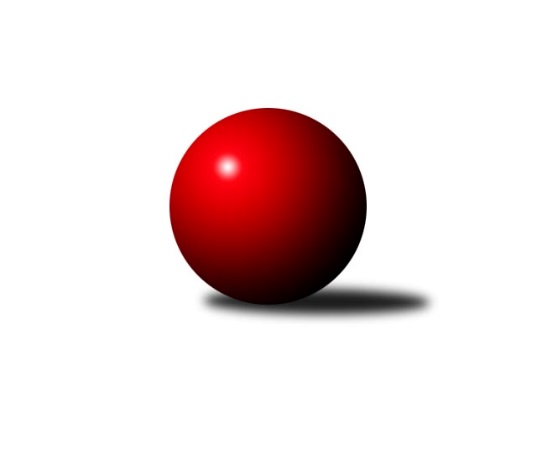 Č.4Ročník 2009/2010	10.10.2009Nejlepšího výkonu v tomto kole: 3317 dosáhlo družstvo: KK Zábřeh ˝B˝3. KLM C  2009/2010Výsledky 4. kolaSouhrnný přehled výsledků:HKK Olomouc ˝A˝	- TJ Sokol KARE Luhačovice ˝B˝	6:2	3156:3018	12.0:12.0	10.10.TJ Opava ˝B˝	- TJ  Krnov ˝A˝	1:7	2985:3102	9.5:14.5	10.10.TJ Sokol Michálkovice ˝A˝	- TJ Jiskra Rýmařov ˝A˝	4:4	2967:2954	14.0:10.0	10.10.TJ Horní Benešov ˝A˝	- TJ  Prostějov ˝A˝	6:2	3207:3134	15.0:9.0	10.10.TJ Spartak Přerov ˝B˝	- SKK Jeseník ˝A˝	7:1	3260:3075	14.5:9.5	10.10.KK Zábřeh ˝B˝	- TJ Rostex Vyškov ˝A˝	5:3	3317:3289	11.5:12.5	10.10.Tabulka družstev:	1.	HKK Olomouc ˝A˝	4	4	0	0	26.0 : 6.0 	56.0 : 40.0 	 3271	8	2.	TJ Rostex Vyškov ˝A˝	4	3	0	1	22.0 : 10.0 	57.5 : 38.5 	 3283	6	3.	TJ Horní Benešov ˝A˝	4	3	0	1	20.0 : 12.0 	53.0 : 43.0 	 3171	6	4.	KK Zábřeh ˝B˝	4	3	0	1	18.5 : 13.5 	54.5 : 41.5 	 3193	6	5.	TJ Sokol Michálkovice ˝A˝	4	2	1	1	18.0 : 14.0 	52.5 : 43.5 	 3162	5	6.	TJ Jiskra Rýmařov ˝A˝	4	1	2	1	17.0 : 15.0 	45.5 : 50.5 	 3127	4	7.	TJ  Krnov ˝A˝	4	2	0	2	16.0 : 16.0 	50.5 : 45.5 	 3134	4	8.	TJ Spartak Přerov ˝B˝	4	2	0	2	15.0 : 17.0 	47.5 : 48.5 	 3204	4	9.	TJ  Prostějov ˝A˝	4	1	0	3	13.5 : 18.5 	45.0 : 51.0 	 3081	2	10.	TJ Sokol KARE Luhačovice ˝B˝	4	1	0	3	11.0 : 21.0 	41.0 : 55.0 	 3127	2	11.	TJ Opava ˝B˝	4	0	1	3	8.0 : 24.0 	38.0 : 58.0 	 3015	1	12.	SKK Jeseník ˝A˝	4	0	0	4	7.0 : 25.0 	35.0 : 61.0 	 3117	0Podrobné výsledky kola:	 HKK Olomouc ˝A˝	3156	6:2	3018	TJ Sokol KARE Luhačovice ˝B˝	Aleš Čapka	127 	 135 	 113 	146	521 	 1:3 	 521 	 131	136 	 116	138	Vlastimil Červenka	Jiří Němec	127 	 126 	 120 	134	507 	 0:4 	 532 	 129	138 	 130	135	Zdeněk Malaník	Jiří Kropáč	142 	 111 	 129 	162	544 	 3:1 	 463 	 125	118 	 118	102	Jiří Konečný *1	Jan Tögel	140 	 130 	 110 	138	518 	 3:1 	 507 	 136	118 	 136	117	Jiří Martinů	Josef Čapka	118 	 130 	 134 	121	503 	 2:2 	 487 	 99	137 	 129	122	Ladislav Daněk	Radek Havran	164 	 144 	 122 	133	563 	 3:1 	 508 	 125	138 	 123	122	Petr Kudláčekrozhodčí: střídání: *1 od 61. hodu Milan ŽáčekNejlepší výkon utkání: 563 - Radek Havran	 TJ Opava ˝B˝	2985	1:7	3102	TJ  Krnov ˝A˝	Josef Němec	137 	 102 	 119 	121	479 	 1:3 	 545 	 136	151 	 131	127	Václav Eichler	Milan Jahn	138 	 133 	 125 	111	507 	 2:2 	 531 	 141	118 	 121	151	Jiří Jedlička	Petr Schwalbe	129 	 117 	 127 	117	490 	 2:2 	 493 	 155	107 	 112	119	Martin Koraba	Svatopluk Kříž	114 	 133 	 135 	120	502 	 2:2 	 512 	 125	121 	 131	135	František Vícha	Rudolf Haim	118 	 111 	 131 	119	479 	 0.5:3.5 	 517 	 130	134 	 134	119	Přemysl Žáček	Pavel Kovalčík	132 	 138 	 114 	144	528 	 2:2 	 504 	 133	118 	 125	128	Vlastimil Kotrlarozhodčí: Nejlepší výkon utkání: 545 - Václav Eichler	 TJ Sokol Michálkovice ˝A˝	2967	4:4	2954	TJ Jiskra Rýmařov ˝A˝	Michal Zych	124 	 137 	 118 	118	497 	 2:2 	 514 	 132	127 	 142	113	Ladislav Janáč	Petr Řepecký	122 	 140 	 138 	124	524 	 3:1 	 488 	 106	124 	 133	125	David Hampl	Tomáš Rechtoris	127 	 128 	 111 	118	484 	 2:2 	 488 	 111	125 	 123	129	Josef Pilatík	Pavel Čech *1	112 	 97 	 115 	107	431 	 1:3 	 475 	 109	121 	 120	125	Marek Hampl	Václav Hrejzek	114 	 135 	 120 	133	502 	 2:2 	 503 	 121	130 	 128	124	Jaroslav Tezzele	Josef Jurášek	139 	 121 	 140 	129	529 	 4:0 	 486 	 126	112 	 124	124	Štěpán Charníkrozhodčí: střídání: *1 od 65. hodu Petr JurášekNejlepší výkon utkání: 529 - Josef Jurášek	 TJ Horní Benešov ˝A˝	3207	6:2	3134	TJ  Prostějov ˝A˝	Miroslav Petřek ml.	140 	 117 	 148 	126	531 	 1:3 	 564 	 145	137 	 141	141	Petr Černohous	Vlastimil Skopalík	130 	 135 	 140 	154	559 	 3:1 	 550 	 127	121 	 158	144	Martin Adámek	Bohuslav Čuba	121 	 129 	 152 	129	531 	 2:2 	 513 	 119	132 	 124	138	Miroslav Znojil	Kamil Kubeša	140 	 131 	 140 	142	553 	 4:0 	 507 	 130	126 	 122	129	Miroslav Plachý	Kamil Kovařík	138 	 134 	 141 	136	549 	 3:1 	 494 	 118	146 	 106	124	Josef Jurda	Martin Bilíček	127 	 119 	 124 	114	484 	 2:2 	 506 	 126	132 	 118	130	Roman Rolencrozhodčí: Nejlepší výkon utkání: 564 - Petr Černohous	 TJ Spartak Přerov ˝B˝	3260	7:1	3075	SKK Jeseník ˝A˝	Milan Kanda	166 	 137 	 135 	163	601 	 3:1 	 494 	 118	98 	 150	128	Jakub Smejkal	Jiří Divila ml.	134 	 113 	 115 	124	486 	 0:4 	 562 	 143	129 	 122	168	Jiří Vrba	Vladimír Sedláček	141 	 121 	 138 	143	543 	 2:2 	 539 	 153	132 	 130	124	Michal Smejkal	Vladimír Mánek	149 	 118 	 133 	142	542 	 3.5:0.5 	 487 	 126	108 	 111	142	Václav Smejkal	Stanislav Beňa st.	131 	 139 	 141 	119	530 	 3:1 	 504 	 118	128 	 122	136	Petr Šulák	Petr Maier	132 	 142 	 136 	148	558 	 3:1 	 489 	 133	117 	 119	120	Zdeněk Janoudrozhodčí: Nejlepší výkon utkání: 601 - Milan Kanda	 KK Zábřeh ˝B˝	3317	5:3	3289	TJ Rostex Vyškov ˝A˝	Roman Weinlich	134 	 129 	 141 	153	557 	 2:2 	 560 	 137	147 	 140	136	Jiří Trávníček	Michal Weinlich	138 	 130 	 136 	136	540 	 0.5:3.5 	 566 	 142	132 	 156	136	Aleš Staněk	Tomáš Sádecký	150 	 138 	 144 	126	558 	 2:2 	 541 	 126	147 	 134	134	Miroslav Němec	Milan Šula	125 	 134 	 132 	167	558 	 2:2 	 534 	 128	126 	 151	129	Eduard Varga	Václav Ondruch	163 	 116 	 131 	135	545 	 1:3 	 558 	 135	149 	 134	140	Petr Pevný	Martin Bieberle	131 	 132 	 140 	156	559 	 4:0 	 530 	 127	128 	 139	136	Kamil Bednářrozhodčí: Nejlepší výkon utkání: 566 - Aleš StaněkPořadí jednotlivců:	jméno hráče	družstvo	celkem	plné	dorážka	chyby	poměr kuž.	Maximum	1.	Petr Pevný 	TJ Rostex Vyškov ˝A˝	563.50	371.3	192.2	2.7	3/3	(609)	2.	Miroslav Němec 	TJ Rostex Vyškov ˝A˝	563.00	360.5	202.5	4.5	2/3	(585)	3.	Jiří Němec 	HKK Olomouc ˝A˝	556.50	368.0	188.5	2.8	3/3	(576)	4.	Aleš Staněk 	TJ Rostex Vyškov ˝A˝	554.00	374.3	179.7	2.8	3/3	(566)	5.	Jiří Vrba 	SKK Jeseník ˝A˝	553.67	365.3	188.3	4.7	3/3	(579)	6.	Radek Havran 	HKK Olomouc ˝A˝	553.17	367.5	185.7	2.2	3/3	(565)	7.	Michal Zych 	TJ Sokol Michálkovice ˝A˝	552.33	361.8	190.5	5.7	3/3	(599)	8.	Jan Tögel 	HKK Olomouc ˝A˝	549.50	356.7	192.8	5.0	3/3	(561)	9.	Kamil Bednář 	TJ Rostex Vyškov ˝A˝	549.50	370.8	178.7	2.5	3/3	(585)	10.	Vladimír Mánek 	TJ Spartak Přerov ˝B˝	549.33	381.0	168.3	2.3	2/2	(559)	11.	Ladislav Janáč 	TJ Jiskra Rýmařov ˝A˝	549.00	374.0	175.0	5.7	3/3	(572)	12.	Milan Kanda 	TJ Spartak Přerov ˝B˝	548.50	364.0	184.5	3.8	2/2	(601)	13.	Milan Šula 	KK Zábřeh ˝B˝	547.83	363.2	184.7	3.5	3/3	(595)	14.	Václav Eichler 	TJ  Krnov ˝A˝	543.00	363.5	179.5	5.5	4/4	(545)	15.	Michal Smejkal 	SKK Jeseník ˝A˝	542.67	356.3	186.3	2.3	3/3	(567)	16.	Jiří Trávníček 	TJ Rostex Vyškov ˝A˝	542.67	359.7	183.0	3.2	3/3	(578)	17.	Josef Pilatík 	TJ Jiskra Rýmařov ˝A˝	542.17	361.0	181.2	5.2	3/3	(619)	18.	Marian Hošek 	HKK Olomouc ˝A˝	541.00	358.3	182.7	4.0	3/3	(544)	19.	Jiří Kropáč 	HKK Olomouc ˝A˝	540.50	370.5	170.0	3.5	2/3	(544)	20.	Eduard Varga 	TJ Rostex Vyškov ˝A˝	539.33	366.8	172.5	4.5	3/3	(572)	21.	Kamil Kubeša 	TJ Horní Benešov ˝A˝	538.17	350.2	188.0	3.3	2/2	(576)	22.	Jiří Jedlička 	TJ  Krnov ˝A˝	538.00	360.3	177.8	4.5	4/4	(550)	23.	Aleš Čapka 	HKK Olomouc ˝A˝	537.25	366.0	171.3	5.5	2/3	(550)	24.	Martin Adámek 	TJ  Prostějov ˝A˝	536.50	358.8	177.7	3.5	3/3	(550)	25.	Martin Bieberle 	KK Zábřeh ˝B˝	535.33	351.7	183.7	2.7	3/3	(559)	26.	Vladimír Sedláček 	TJ Spartak Přerov ˝B˝	535.00	367.3	167.8	4.5	2/2	(551)	27.	Tomáš Sádecký 	KK Zábřeh ˝B˝	534.50	352.0	182.5	3.8	2/3	(558)	28.	Bohuslav Čuba 	TJ Horní Benešov ˝A˝	534.17	351.8	182.3	4.7	2/2	(552)	29.	Roman Weinlich 	KK Zábřeh ˝B˝	533.17	358.2	175.0	2.8	3/3	(572)	30.	Josef Čapka 	HKK Olomouc ˝A˝	532.83	356.2	176.7	6.5	3/3	(570)	31.	Josef Linhart 	TJ Sokol Michálkovice ˝A˝	532.67	359.0	173.7	3.3	3/3	(541)	32.	Michal Weinlich 	KK Zábřeh ˝B˝	532.00	360.5	171.5	4.5	2/3	(540)	33.	Kamil Kovařík 	TJ Horní Benešov ˝A˝	531.67	371.8	159.8	4.2	2/2	(549)	34.	Václav Ondruch 	KK Zábřeh ˝B˝	531.67	361.3	170.3	4.2	3/3	(569)	35.	Jiří Martinů 	TJ Sokol KARE Luhačovice ˝B˝	531.25	353.8	177.5	4.0	4/4	(555)	36.	Přemysl Žáček 	TJ  Krnov ˝A˝	531.25	356.0	175.3	3.8	4/4	(553)	37.	Ladislav Daněk 	TJ Sokol KARE Luhačovice ˝B˝	530.00	360.3	169.8	6.5	4/4	(577)	38.	David Hampl 	TJ Jiskra Rýmařov ˝A˝	528.67	356.7	172.0	7.7	3/3	(553)	39.	Petr Řepecký 	TJ Sokol Michálkovice ˝A˝	528.50	356.8	171.7	2.8	3/3	(562)	40.	Josef Jurášek 	TJ Sokol Michálkovice ˝A˝	528.50	357.5	171.0	7.5	2/3	(529)	41.	Petr Černohous 	TJ  Prostějov ˝A˝	528.00	348.7	179.3	5.0	3/3	(564)	42.	Jiří Divila ml. 	TJ Spartak Přerov ˝B˝	526.50	343.0	183.5	7.5	2/2	(567)	43.	Vlastimil Skopalík 	TJ Horní Benešov ˝A˝	525.67	350.5	175.2	3.2	2/2	(581)	44.	Pavel Kovalčík 	TJ Opava ˝B˝	524.50	358.8	165.7	6.7	3/3	(540)	45.	Miroslav Znojil 	TJ  Prostějov ˝A˝	523.00	348.3	174.7	6.2	3/3	(539)	46.	Václav Hrejzek 	TJ Sokol Michálkovice ˝A˝	523.00	359.0	164.0	7.7	3/3	(532)	47.	Petr Kudláček 	TJ Sokol KARE Luhačovice ˝B˝	523.00	364.3	158.7	8.3	3/4	(554)	48.	Martin Bilíček 	TJ Horní Benešov ˝A˝	522.00	348.0	174.0	4.5	2/2	(534)	49.	Zdeněk Malaník 	TJ Sokol KARE Luhačovice ˝B˝	520.33	358.7	161.7	8.0	3/4	(532)	50.	Miroslav Petřek  ml.	TJ Horní Benešov ˝A˝	519.17	341.3	177.8	2.5	2/2	(534)	51.	Václav Smejkal 	SKK Jeseník ˝A˝	517.00	368.3	148.7	6.3	3/3	(550)	52.	Jaroslav Tezzele 	TJ Jiskra Rýmařov ˝A˝	516.17	357.0	159.2	6.2	3/3	(538)	53.	Jiří Fárek 	SKK Jeseník ˝A˝	516.00	360.0	156.0	8.0	2/3	(526)	54.	Svatopluk Kříž 	TJ Opava ˝B˝	515.67	344.3	171.3	4.5	3/3	(549)	55.	Tomáš Rechtoris 	TJ Sokol Michálkovice ˝A˝	515.67	360.7	155.0	9.2	3/3	(528)	56.	Marek Veselý 	TJ Jiskra Rýmařov ˝A˝	513.50	362.3	151.3	8.3	2/3	(546)	57.	Josef Karafiát 	KK Zábřeh ˝B˝	511.00	351.0	160.0	6.3	3/3	(525)	58.	Vlastimil Kotrla 	TJ  Krnov ˝A˝	510.50	345.8	164.8	7.5	4/4	(523)	59.	Jakub Smejkal 	SKK Jeseník ˝A˝	510.17	343.0	167.2	5.5	3/3	(554)	60.	Roman Rolenc 	TJ  Prostějov ˝A˝	506.17	341.5	164.7	5.5	3/3	(512)	61.	Petr Šulák 	SKK Jeseník ˝A˝	505.00	339.5	165.5	4.0	2/3	(506)	62.	Rudolf Haim 	TJ Opava ˝B˝	502.67	344.2	158.5	5.7	3/3	(544)	63.	Josef Němec 	TJ Opava ˝B˝	500.67	340.0	160.7	7.2	3/3	(536)	64.	Miroslav Plachý 	TJ  Prostějov ˝A˝	495.00	351.0	144.0	9.7	3/3	(507)	65.	Milan Jahn 	TJ Opava ˝B˝	494.33	329.3	165.0	6.3	3/3	(522)	66.	Jan Pernica 	TJ  Prostějov ˝A˝	492.75	338.3	154.5	9.3	2/3	(512)	67.	Josef Jurda 	TJ  Prostějov ˝A˝	492.50	343.0	149.5	9.0	2/3	(494)	68.	Marek Hampl 	TJ Jiskra Rýmařov ˝A˝	484.50	340.7	143.8	9.0	3/3	(535)	69.	Zdeněk Janoud 	SKK Jeseník ˝A˝	484.50	344.0	140.5	9.0	2/3	(489)	70.	Martin Koraba 	TJ  Krnov ˝A˝	477.33	337.3	140.0	9.7	3/4	(493)	71.	Petr Schwalbe 	TJ Opava ˝B˝	472.67	335.7	137.0	12.2	3/3	(514)		Milan Dědáček 	TJ Jiskra Rýmařov ˝A˝	587.00	387.0	200.0	1.0	1/3	(587)		Bedřich Pluhař 	TJ  Krnov ˝A˝	559.00	355.0	204.0	5.0	2/4	(584)		Petr Maier 	TJ Spartak Přerov ˝B˝	559.00	362.3	196.7	1.7	1/2	(564)		Vlastimil Červenka 	TJ Sokol KARE Luhačovice ˝B˝	545.50	353.5	192.0	2.0	2/4	(570)		Alois Valášek 	TJ Sokol KARE Luhačovice ˝B˝	540.00	349.0	191.0	6.0	1/4	(540)		Miloslav Slouka 	TJ Jiskra Rýmařov ˝A˝	540.00	362.0	178.0	1.0	1/3	(540)		Daniel Dudek 	TJ Sokol Michálkovice ˝A˝	535.00	352.0	183.0	2.0	1/3	(535)		Pavel Hendrych 	TJ Opava ˝B˝	532.00	372.0	160.0	4.0	1/3	(532)		Stanislav Beňa  st.	TJ Spartak Přerov ˝B˝	530.00	371.5	158.5	9.0	1/2	(530)		Vojtěch Venclík 	TJ Spartak Přerov ˝B˝	525.50	363.0	162.5	6.0	1/2	(530)		Petr Jurášek 	TJ Sokol Michálkovice ˝A˝	525.00	345.0	180.0	5.0	1/3	(525)		Zdeněk Machala 	TJ Rostex Vyškov ˝A˝	520.00	356.0	164.0	7.0	1/3	(520)		Jakub Pleban 	TJ Spartak Přerov ˝B˝	513.50	349.5	164.0	5.0	1/2	(532)		František Vícha 	TJ  Krnov ˝A˝	512.00	353.0	159.0	17.0	1/4	(512)		Jiří Divila st. 	TJ Spartak Přerov ˝B˝	506.00	344.0	162.0	6.0	1/2	(506)		Rostislav  Cundrla 	SKK Jeseník ˝A˝	499.00	341.5	157.5	6.5	1/3	(500)		Jiří Konečný 	TJ Sokol KARE Luhačovice ˝B˝	489.50	343.0	146.5	12.0	2/4	(527)		Petr  Šulák ml. 	SKK Jeseník ˝A˝	488.00	326.0	162.0	6.0	1/3	(488)		Štěpán Charník 	TJ Jiskra Rýmařov ˝A˝	486.00	352.0	134.0	15.0	1/3	(486)		Petr Vaněk 	TJ  Krnov ˝A˝	481.00	330.0	151.0	9.0	1/4	(481)		Milan Žáček 	TJ Sokol KARE Luhačovice ˝B˝	477.00	350.0	127.0	12.0	1/4	(477)Sportovně technické informace:Starty náhradníků:registrační číslo	jméno a příjmení 	datum startu 	družstvo	číslo startu
Hráči dopsaní na soupisku:registrační číslo	jméno a příjmení 	datum startu 	družstvo	Program dalšího kola:5. kolo17.10.2009	so	9:00	SKK Jeseník ˝A˝ - HKK Olomouc ˝A˝	17.10.2009	so	9:00	TJ  Prostějov ˝A˝ - TJ Spartak Přerov ˝B˝	17.10.2009	so	9:00	TJ Rostex Vyškov ˝A˝ - TJ Horní Benešov ˝A˝	17.10.2009	so	9:00	TJ Jiskra Rýmařov ˝A˝ - KK Zábřeh ˝B˝	17.10.2009	so	9:00	TJ  Krnov ˝A˝ - TJ Sokol Michálkovice ˝A˝	17.10.2009	so	9:00	TJ Sokol KARE Luhačovice ˝B˝ - TJ Opava ˝B˝	Nejlepší šestka kola - absolutněNejlepší šestka kola - absolutněNejlepší šestka kola - absolutněNejlepší šestka kola - absolutněNejlepší šestka kola - dle průměru kuželenNejlepší šestka kola - dle průměru kuželenNejlepší šestka kola - dle průměru kuželenNejlepší šestka kola - dle průměru kuželenNejlepší šestka kola - dle průměru kuželenPočetJménoNázev týmuVýkonPočetJménoNázev týmuPrůměr (%)Výkon1xMilan KandaSp.Přerov B6011xMilan KandaSp.Přerov B111.336011xAleš StaněkVyškov A5661xVáclav EichlerKrnov A107.415451xPetr ČernohousProstějov A5641xPetr ČernohousProstějov A106.195642xRadek HavranOlomouc˝A˝5631xAleš StaněkVyškov A106.155662xJiří VrbaJeseník A5622xVlastimil SkopalíkHor.Beneš.A105.255592xJiří TrávníčekVyškov A5601xJiří TrávníčekVyškov A105.02560